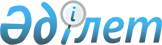 О внесении изменений в решение Аккольского районного маслихата от 12 декабря 2011 года № С 45-1 "О районном бюджете на 2012-2014 годы"
					
			Утративший силу
			
			
		
					Решение Аккольского районного маслихата Акмолинской области от 6 декабря 2012 года № С 11-1. Зарегистрировано Департаментом юстиции Акмолинской обасти 12 декабря 2012 года № 3535. Утратило силу в связи с истечением срока применения - (письмо Аккольского районного маслихата Акмолинской области от 17 июня 2013 года № 01-10/42)      Сноска. Утратило силу в связи с истечением срока применения - (письмо Аккольского районного маслихата Акмолинской области от 17.06.2013 № 01-10/42).      Примечание РЦПИ:

      В тексте сохранена авторская орфография и пунктуация.

      В соответствии с подпунктом 4) пункта 2 статьи 106 Бюджетного кодекса Республики Казахстан от 4 декабря 2008 года, подпунктом 1) пункта 1 статьи 6 Закона Республики Казахстан от 23 января 2001 года «О местном государственном управлении и самоуправлении в Республике Казахстан», Аккольский районный маслихат РЕШИЛ:



      1. Внести в решение Аккольского районного маслихата «О районном бюджете на 2012-2014 годы» от 12 декабря 2011 года № С 45-1 (зарегистрировано в Реестре государственной регистрации нормативных правовых актов № 1-3-166, опубликовано 20 января 2012 года в районных газетах «Ақкөл өмірі» и «Знамя Родины KZ») следующие изменения:



      пункт 1 изложить в новой редакции:



      «1. Утвердить районный бюджет на 2012-2014 годы, согласно приложениям 1, 2 и 3 соответственно, в том числе на 2012 год в следующих объемах:



      1) доходы – 2 821 128,5 тысяч тенге, в том числе:



      налоговые поступления – 410 011 тысячи тенге;



      неналоговые поступления – 8 189,2 тысяч тенге;



      поступления от продажи основного капитала - 16 419 тысяч тенге;



      поступления трансфертов – 2 386 509,3 тысяч тенге;



      2) затраты – 2 843 776,8 тысяч тенге;



      3) чистое бюджетное кредитование – 20 134,7 тысячи тенге, в том числе:



      бюджетные кредиты - 21 421,7 тысяч тенге;



      погашение бюджетных кредитов – 1 287 тысяч тенге;



      сальдо по операциям с финансовыми активами – 0 тысяч тенге;



      дефицит (профицит) бюджета – -42 783 тысячи тенге;



      финансирование дефицита (использование профицита) бюджета – 42 783 тысячи тенге»;



      приложения 1, 4, 5, 7 к указанному решению изложить в новой редакции согласно приложениям 1, 2, 3, 4 к настоящему решению.



      2. Настоящее решение вступает в силу со дня государственной регистрации в Департаменте юстиции Акмолинской области и вводится в действие с 1 января 2012 года.      Председатель сессии Аккольского

      районного маслихата                        Г.Нурова      Секретарь Аккольского

      районного маслиха                          Д.Салыбекова      «СОГЛАСОВАНО»      Аким Аккольского района                    Акимов Р.К.

Приложение 1 к решению    

Аккольского районного маслихата

от 6 декабря 2012 года № С 11-1 

Районный бюджет на 2012 год

Приложение 2 к решению    

Аккольского районного маслихата

№ С 11-1 от 6 декабря 2012 года 

Целевые трансферты и бюджетные кредиты из республиканского бюджета на 2012 год

Приложение 3 к решению     

Аккольского районного маслихата

№ С 11-1 от 6 декабря 2012 года 

Целевые трансферты из областного бюджета бюджетам районов (городов областного значения) на 2012 год

Приложение 4 к решению    

Аккольского районного маслихата

№ С 11-1 от 6 декабря 2012 года 

Перечень бюджетных программ города районного значения, поселка, аула (села), аульного (сельского) округа на 2012 год
					© 2012. РГП на ПХВ «Институт законодательства и правовой информации Республики Казахстан» Министерства юстиции Республики Казахстан
				категориякатегориякатегориякатегорияСуммаклассклассклассСуммаподклассподклассСуммаНаименованиеСумма12345I. ДОХОДЫ2821128,51Налоговые поступления41001101Подоходный налог457652Индивидуальный подоходный налог4576503Социальный налог1691831Социальный налог16918304Налоги на собственность1728031Налоги на имущество1085113Земельный налог165284Налог на транспортные средства445755Единый земельный налог318905Внутренние налоги на товары, работы и услуги188542Акцизы34393Поступления за использование природных и других ресурсов92684Сборы за ведение предпринимательской и профессиональной деятельности58595Налог на игорный бизнес28808Обязательные платежи, взимаемые за совершение юридически значимых действий и (или) выдачу документов уполномоченными на то государственными органами или должностными лицами34061Государственная пошлина34062Неналоговые поступления8189,201Доходы от государственной собственности1108,25Доходы от аренды имущества, находящегося в государственной собственности11067Вознаграждения по кредитам, выданным из государственного бюджета2,202Поступления от реализации товаров (работ, услуг) государственными учреждениями, финансируемыми из государственного бюджета781Поступления от реализации товаров (работ, услуг) государственными учреждениями, финансируемыми из государственного бюджета7804Штрафы, пени, санкции, взыскания, налагаемые государственными учреждениями, финансируемыми из государственного бюджета, а также содержащимися и финансируемыми из бюджета (сметы расходов) Национального Банка Республики Казахстан38651Штрафы, пени, санкции, взыскания, налагаемые государственными учреждениями, финансируемыми из государственного бюджета, а также содержащимися и финансируемыми из бюджета (сметы расходов) Национального Банка Республики Казахстан, за исключением поступлений от организаций нефтяного сектора386506Прочие неналоговые поступления31381Прочие неналоговые поступления31383Поступления от продажи основного капитала1641901Продажа государственного имущества, закрепленного за государственными учреждениями14671Продажа государственного имущества, закрепленного за государственными учреждениями146703Продажа земли и нематериальных активов149521Продажа земли149524Поступления трансфертов2386509,302Трансферты из вышестоящих органов государственного управления2386509,32Трансферты из областного бюджета2386509,3Целевые текущие трансферты264107,8Целевые трансферты на развитие918716,5Субвенции1203685Функциональная группаФункциональная группаФункциональная группаФункциональная группаСуммаАдминистратор бюджетных программАдминистратор бюджетных программАдминистратор бюджетных программСуммаПрограммаПрограммаСуммаНаименованиеСуммаII. Затраты2843776,801Государственные услуги общего характера164991,4112Аппарат маслихата района (города областного значения)14895001Услуги по обеспечению деятельности маслихата района (города областного значения)14895122Аппарат акима района (города областного значения)51551,6001Услуги по обеспечению деятельности акима района (города областного значения)48826,4003Капитальные расходы государственного органа2725,2123Аппарат акима района в городе, города районного значения, поселка, аула (села), аульного (сельского) округа83109,7001Услуги по обеспечению деятельности акима района в городе, города районного значения, поселка, аула (села), аульного (сельского) округа83009,7022Капитальные расходы государственного органа100459Отдел экономики и финансов района (города областного значения)15435,1001Услуги по реализации государственной политики в области формирования и развития экономической политики, государственного планирования, исполнения бюджета и управления коммунальной собственностью района (города областного значения)13799003Проведение оценки имущества в целях налогообложения361,1004Организация работы по выдаче разовых талонов и обеспечение полноты сбора сумм от реализации разовых талонов900010Приватизация, управление коммунальным имуществом, постприватизационная деятельность и регулирование споров, связанных с этим161011Учет, хранение, оценка и реализация имущества, поступившего в коммунальную собственность21402Оборона2054122Аппарат акима района (города областного значения)2054005Мероприятия в рамках исполнения всеобщей воинской обязанности1936006Предупреждение и ликвидация чрезвычайных ситуаций масштаба района (города областного значения)11803Общественный порядок, безопасность, правовая, судебная, уголовно-исполнительная деятельность1300458Отдел жилищно-коммунального хозяйства, пассажирского транспорта и автомобильных дорог района (города областного значения)1300021Обеспечение безопасности дорожного движения в населенных пунктах130004Образование1370739,7464Отдел образования района (города областного значения)1370740001Услуги по реализации государственной политики на местном уровне в области образования5572003Общеобразовательное обучение1159128,2005Приобретение и доставка учебников, учебно-методических комплексов для государственных учреждений образования района (города областного значения)14340006Дополнительное образование для детей28647009Обеспечение дошкольного воспитания и обучения87562015Ежемесячные выплаты денежных средств опекунам (попечителям) на содержание ребенка-сироты (детей-сирот), и ребенка (детей), оставшегося без попечения родителей за счет трансфертов из республиканского бюджета12690018Организация профессионального обучения18550020Обеспечение оборудованием, программным обеспечением детей-инвалидов, обучающихся на дому за счет трансфертов из республиканского бюджета1500021Увеличение размера доплаты за квалификационную категорию воспитателям детских садов, мини-центров, школ-интернатов: общего типа, специальных (коррекционных), специализированных для одаренных детей, организаций образования для детей-сирот и детей, оставшихся без попечения родителей, центров адаптации несовершеннолетних за счет трансфертов из республиканского бюджета777,1040Реализация государственного образовательного заказа в дошкольных организациях образования25069064Увеличение размера доплаты за квалификационную категорию учителям организаций начального, основного среднего, общего среднего образования: школы, школы-интернаты: (общего типа, специальных (коррекционных), специализированных для одаренных детей; организаций для детей-сирот и детей, оставшихся без попечения родителей) за счет трансфертов из республиканского бюджета16471,4067Капитальные расходы подведомственных государственных учреждений и организаций43306Социальная помощь и социальное обеспечение93254,4451Отдел занятости и социальных программ района (города областного значения)93254,4001Услуги по реализации государственной политики на местном уровне в области обеспечения занятости и реализации социальных программ для населения16161,7002Программа занятости23295,4005Государственная адресная социальная помощь74,9006Оказание жилищной помощи600007Социальная помощь отдельным категориям нуждающихся граждан по решениям местных представительных органов7401,1010Материальное обеспечение детей-инвалидов, воспитывающихся и обучающихся на дому729,7011Оплата услуг по зачислению, выплате и доставке пособий и других социальных выплат149012Создание информационных систем108,5014Оказание социальной помощи нуждающимся гражданам на дому23236016Государственные пособия на детей до 18 лет7760017Обеспечение нуждающихся инвалидов обязательными гигиеническими средствами и предоставление услуг специалистами жестового языка, индивидуальными помощниками в соответствии с индивидуальной программой реабилитации инвалида4055,1023Обеспечение деятельности центров занятости населения968307Жилищно-коммунальное хозяйство961643,3123Аппарат акима района в городе, города районного значения, поселка, аула (села), аульного (сельского) округа52324,4007Организация сохранения государственного жилищного фонда города районного значения, поселка, аула (села), аульного (сельского) округа678008Освещение улиц населенных пунктов11086009Обеспечение санитарии населенных пунктов5856,7010Содержание мест захоронений и погребение безродных364011Благоустройство и озеленение населенных пунктов34339,7458Отдел жилищно-коммунального хозяйства, пассажирского транспорта и автомобильных дорог района (города областного значения)64284011Обеспечение бесперебойного теплоснабжения малых городов8238012Функционирование системы водоснабжения и водоотведения5438028Развитие коммунального хозяйства50608464Отдел образования района (города областного значения)46524026Ремонт объектов в рамках развития сельских населенных пунктов по Программе занятости 202046524467Отдел строительства района (города областного значения)798510,9003Проектирование, строительство и (или) приобретение жилья государственного коммунального жилищного фонда173032,9004Проектирование, развитие, обустройство и (или) приобретение инженерно-коммуникационной инфраструктуры31912006Развитие системы водоснабжения и водоотведения59356608Культура, спорт, туризм и информационное пространство166563,6455Отдел культуры и развития языков района (города областного значения)73595001Услуги по реализации государственной политики на местном уровне в области развития языков и культуры6631003Поддержка культурно-досуговой работы37133006Функционирование районных (городских) библиотек26651007Развитие государственного языка и других языков народа Казахстана2795032Капитальные расходы подведомственных государственных учреждений и организаций385456Отдел внутренней политики района (города областного значения)13288001Услуги по реализации государственной политики на местном уровне в области информации, укрепления государственности и формирования социального оптимизма граждан5346002Услуги по проведению государственной информационной политики через газеты и журналы7300003Реализация мероприятий в сфере молодежной политики642465Отдел физической культуры и спорта района (города областного значения)10083001Услуги по реализации государственной политики на местном уровне в сфере физической культуры и спорта3577004Капитальные расходы государственного органа150006Проведение спортивных соревнований на районном (города областного значения) уровне1600007Подготовка и участие членов сборных команд района (города областного значения) по различным видам спорта на областных спортивных соревнованиях4756467Отдел строительства района (города областного значения)69597,6008Развитие объектов спорта и туризма69597,610Сельское, водное, лесное, рыбное хозяйство, особо охраняемые природные территории, охрана окружающей среды и животного мира, земельные отношения36354,9459Отдел экономики и финансов района (города областного значения)4082,6099Реализация мер по оказанию социальной поддержки специалистов4082,6473Отдел ветеринарии района (города областного значения)16912,8001Услуги по реализации государственной политики на местном уровне в сфере ветеринарии5612007Организация отлова и уничтожения бродячих собак и кошек256,8011Проведение противоэпизоотических мероприятий11044477Отдел сельского хозяйства и земельных отношений района (города областного значения)15359,5001Услуги по реализации государственной политики на местном уровне в сфере сельского хозяйства и земельных отношений14530010Организация работ по зонированию земель829,511Промышленность, архитектурная, градостроительная и строительная деятельность9561467Отдел строительства района (города областного значения)5328001Услуги по реализации государственной политики на местном уровне в области строительства5328468Отдел архитектуры и градостроительства района (города областного значения)4233001Услуги по реализации государственной политики в области архитектуры и градостроительства на местном уровне4033004Капитальные расходы государственного органа20012Транспорт и коммуникации5216,5123Аппарат акима района в городе, города районного значения, поселка, аула (села), аульного (сельского) округа18013Обеспечение функционирования автомобильных дорог в городах районного значения, поселках, аулах (селах), аульных (сельских) округах18458Отдел жилищно-коммунального хозяйства, пассажирского транспорта и автомобильных дорог района (города областного значения)5198,5023Обеспечение функционирования автомобильных дорог3198,5024Организация внутрипоселковых (внутригородских), пригородных и внутрирайонных общественных пассажирских перевозок200013Прочие12423123Аппарат акима района в городе, города районного значения, поселка, аула (села), аульного (сельского) округа1855040Реализация мер по содействию экономическому развитию регионов в рамках Программы «Развитие регионов» за счет целевых трансфертов из республиканского бюджета1855458Отдел жилищно-коммунального хозяйства, пассажирского транспорта и автомобильных дорог района (города областного значения)6001001Услуги по реализации государственной политики на местном уровне в области жилищно-коммунального хозяйства, пассажирского транспорта и автомобильных дорог6001469Отдел предпринимательства района (города областного значения)4567001Услуги по реализации государственной политики на местном уровне в области развития предпринимательства и промышленности4367004Капитальные расходы государственного органа20014Обслуживание долга2,2459Отдел экономики и финансов района (города областного значения)2,2021Обслуживание долга местных исполнительных органов по выплате вознаграждений и иных платежей по займам из областного бюджета2,215Трансферты19672,8459Отдел экономики и финансов района (города областного значения)19672,8006Возврат неиспользованных (недоиспользованных) целевых трансфертов19672,8III. Чистое бюджетное кредитование20134,7Бюджетные кредиты21421,710Сельское, водное, лесное, рыбное хозяйство, особоохраняемые природные территории, охрана окружающей среды и животного мира, земельные отношения21421,7459Отдел экономики и финансов района (города областного значения)21421,7018Бюджетные кредиты для реализации мер социальной поддержки специалистов21421,7Погашение бюджетных кредитов12875Погашение бюджетных кредитов12871Погашение бюджетных кредитов12871Погашение бюджетных кредитов, выданных из государственного бюджета1287IV. Сальдо по операциям с финансовыми активами0V. Дефицит (профицит) бюджета-42783VI. Финансирование дефицита (использование профицита) бюджета42783НаименованиеСумма12Всего1 002 856,2Целевые текущие трансферты140 943,5в том числе:Отдел образования района (города областного значения)107 125,5На реализацию государственного образовательного заказа в дошкольных организациях образования25 069На реализацию Государственной программы развития образования в Республике Казахстан на 2011-2020 годы, в том числе:5 594оснащение учебным оборудованием кабинетов физики, химии и биологии в государственных учреждениях основного среднего и общего среднего образования4 094обеспечение оборудованием, программным обеспечением детей-инвалидов, обучающихся на дому1 500На ежемесячную выплату денежных средств опекунам (попечителям) на содержание ребенка-сироты (детей-сирот), и ребенка (детей), оставшегося без попечения родителей12 690На увеличение размера доплаты за квалификационную категорию учителям школ и воспитателям дошкольных организаций образования17 248,5На развитие сельских населенных пунктов в рамках Программы занятости 202046 524Отдел занятости и социальных программ района (города областного значения)17 063На реализацию мероприятий Программы занятости 2020, в том числе:17 063частичное субсидирование заработной платы4 596молодежная практика1 716создание центров занятости9 683предоставление субсидий на переезд1 068Отдел экономики и финансов района (города областного значения)3 856Для реализации мер по оказанию социальной поддержки специалистов3 856Аппарат акима района в городе, города районного значения, поселка, аула (села), аульного (сельского) округа1 855Для оказания содействия экономическому развитию регионов и системы расселения населения в рамках Программы "Развитие регионов"1 855Отдел ветеринарии района (города областного значения)11 044На проведение противоэпизоотических мероприятий11 044Целевые трансферты на развитие840 491в том числе:Отдел жилищно-коммунального хозяйства, пассажирского транспорта и автомобильных дорог района (города областного значения)42 608На развитие коммунального хозяйства42 608Отдел строительства района (города областного значения)797 883На развитие системы водоснабжения в сельских населенных пунктах593 566На проектирование, развитие, обустройство и (или) приобретение инженерно-коммуникационной инфраструктуры31 912На проектирование, строительство и (или) приобретение жилья государственного коммунального жилищного фонда172 405Бюджетные кредиты21 421,7в том числе:Отдел экономики и финансов района (города областного значения)21 421,7Бюджетные кредиты местным исполнительным органам для реализации мер социальной поддержки специалистов21 421,7НаименованиеСумма12Всего201 389,8Целевые текущие трансферты123 164,3в том числе:Отдел образования района (города областного значения)88 090,8На капитальный ремонт объектов образования88 090,8Отдел занятости и социальных программ района (города областного значения)2 837,1На оказание социальной помощи участникам и инвалидам Великой отечественной войны на расходы за коммунальные услуги1 357,1На оплату за учебу в колледжах студентам из малообеспеченных семей Акмолинской области и многодетных семей сельской местности Акмолинской области1 480,0Аппарат акима района (города областного значения)2 320,0Капитальные расходы государственного органа2 320,0Аппарат акима района в городе, города районного значения, поселка, аула (села), аульного (сельского) округа29 916,4На искусственное покрытие футбольного поля и текущего ремонта городского стадиона города Акколь Аккольского района29 916,4Целевые трансферты на развитие78 225,5в том числе:Отдел строительства района (города областного значения)70 225,5На развитие объектов спорта69 597,6На проектирование, строительство и (или) приобретение жилья государственного коммунального жилищного фонда627,9Отдел жилищно-коммунального хозяйства, пассажирского транспорта и автомобильных дорог района (города областного значения)8 000,0На развитие коммунального хозяйства8 000,0Функциональная группаФункциональная группаФункциональная группаФункциональная группаСуммаАдминистратор бюджетных программАдминистратор бюджетных программАдминистратор бюджетных программСуммаПрограммаПрограммаСуммаНаименованиеСумма12345II. Затраты137289,101Государственные услуги общего характера83109,7123Аппарат акима района в городе, города районного значения, поселка, аула (села), аульного (сельского) округа83109,7001Услуги по обеспечению деятельности акима района в городе, города районного значения, поселка, аула (села), аульного (сельского) округа83009,7Аппарат акима города Акколь14717Аппарат акима Богенбайского сельского округа Аккольского района6728Аппарат акима аула Азат Аккольского района6033Аппарат акима Карасайского аульного округа Аккольского района8498Аппарат акима Кенесского сельского округа Аккольского района7036,7Аппарат акима Наумовского сельского округа Аккольского района6936Аппарат акима Новорыбинского сельского округа Аккольского района7106Аппарат акима Енбекского аульного округа Аккольского района6321Аппарат акима Урюпинского сельского округа Аккольского района7031Аппарат акима Жалгызкарагайского аульного округа Аккольского района6476Аппарат акима села Кырык-Кудук Аккольского района6127022Капитальные расходы государственного органа100Аппарат акима села Кырык-Кудук Аккольского района10007Жилищно-коммунальное хозяйство52324,4123Аппарат акима района в городе, города районного значения, поселка, аула (села), аульного (сельского) округа52324,4007Организация сохранения государственного жилищного фонда города районного значения, поселка, аула (села), аульного (сельского) округа678Аппарат акима города Акколь678008Освещение населенных пунктов11086Аппарат акима города Акколь11086009Обеспечение санитарии населенных пунктов5856,7Аппарат акима Жалгызкарагайского аульного округа Аккольского района12Аппарат акима города Акколь5844,7010Содержание мест захоронений и погребение безродных364Аппарат акима города Акколь364011Благоустройство и озеленение населенных пунктов34339,7Аппарат акима города Акколь34339,712Транспорт и коммуникации18123Аппарат акима района в городе, города районного значения, поселка, аула (села), аульного (сельского) округа18013Обеспечение функционирования автомобильных дорог в городах районного значения, поселках, аулах (селах), аульных (сельских) округах1813Прочие1855123Аппарат акима района в городе, города районного значения, поселка, аула (села), аульного (сельского) округа1855